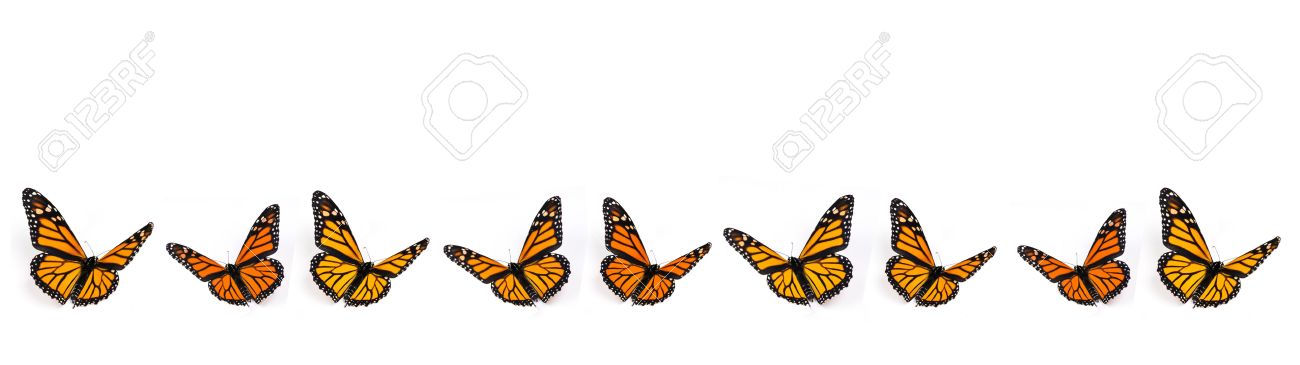 Lorena’s Spanish theme for the weekMONDAYLUNDITUESDAYMARDIWEDNESDAYMERCREDITHURSDAYJEUDIFRIDAYVENDREDIEntender los colores del semaforo
Understand the colors of the traffic light.1 Theme: Safety Week10:15AM Our “Mrs” Police Officer will come to talk to us!Jeu théâtrale : règles de sécuritéBallet (PM)2    Parlons des gens qui veillent à notre sécuritéSwimming3    Discussion: Ce qu’il faut savoir pour être en sécuritéMusic : French Horn4 Storytime: Crossing the streetEmily the Science Gal:  
Slime!Music : French Horn5  3PM Blair Marshall Magician: The Safety Show ($6.00)Let’s play red light, green lightSCIENCE WITH SARAH: 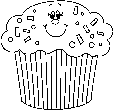 EXPLODING MILKOutdoor Karate - Safety classWimgymUn dibujo para mama
A coloring for mommy8   Theme: Mommy & MeAM Histoire avec la maman de CassandreActivity: Fun factsabout mom!Ballet (AM)9         AM Storytime with ………………….Laura’s momArt:Ma mamanà moiSwimming10   AM Storytime with    …………….Abigail’s momActivity: Make a bracelet for mom11 AM Jenny Mother’s day craft($12.00)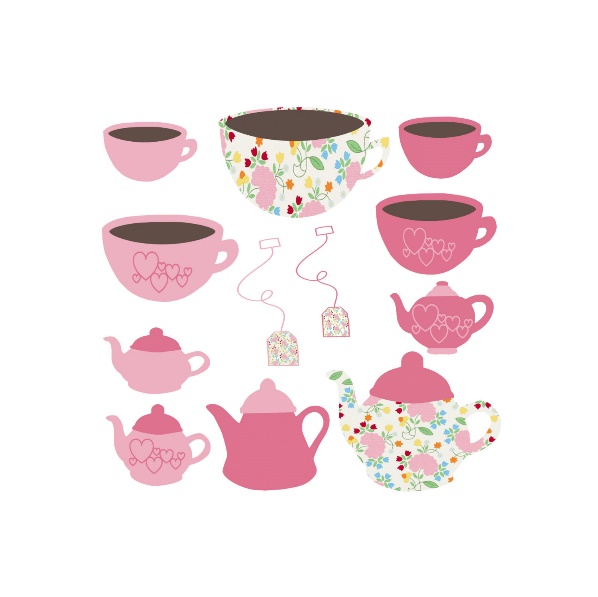                2:30PM    Mother’s day tea Discussion: My mom is special because…Emily the Science Gal:  
      Magic of Soap12 *Last day to bring Scholastic book orders*PM Storytime with Mara-Jade’s momShow & tell: Bring a picture of you and your momOutdoor Karate (PM)WimgymColoreamos y aprenderemos muchos colores
We will color and learn many colors in spanish15   Theme: Celebrate  …………………….colours!Activity: Mixing different colours!Ballet (AM)16   2:30PM Rainbow Yoga with Caroline Seguin: Learn about the colour of the chakras and sing the rainbow yoga song($5.00)Jeu musical avec les cerceaux de différentes couleursSwimming17  AM Dynamix – The Great Treasure Hunt ($8.00)Wear your favorite color today!Music:Flute18         Wear your Blue PJ’s forCELEBRATE THE COLOR BLUE PYJAMA DAY            Blueberry pancakes!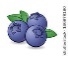 Emily the Science Gal: Rainbow PaperMusic:Flute19  Storytime: A color of his ownOutdoor Karate (PM)WimgymAprenderemos una cancion infantile
We will learn a spanish nursery rhyme22       CLOSED
           FERMÉEVictoria DayJournée nationale des patriotes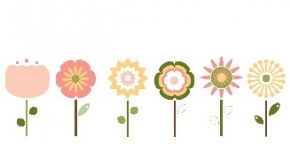 23  Theme: Nursery RhymesColorons « Humpty Dumpty »Swimming24        9:45AM Excursion to Stewart Hall “Puzzle Theater” ($15)Exploration musicale : Berceuses en françaisesMusic : Tambourine25              AM Ébénisterie avec Florent Crochet « Au clair de la lune » ($12)Show & tell : Bring your favorite Nursery Rhyme BookEmily the Science Gal:  
      Sink or Float
 Music : Tambourine26         Let’s sing and dance toNursery RhymesSCIENCE WITH SARAH: LAVA LAMPSOutdoor Karate - last class - parents invitedWimgymAprenderan nombres de deportes
We will learn names of sports 29      Theme: Sports8:45AM Excursion to Rabbids Amusement Centre ($20.00)Let’s play soccer!Ballet (PM)30 Soyons actif avec notre ballon d’exercice!Swimming31   9:30AM “Sportacus” Exploring sports workshop for little kids ($7.00)Wear something from your favorite sports teamMusic:XylophoneJune 1stEmily the Science Gal:  
Mentos Explosion!Music:XylophoneJune 2nd       Let’s play street hockey!SCIENCE WITH SARAH: PARACHUTESOutdoor KarateWimgym